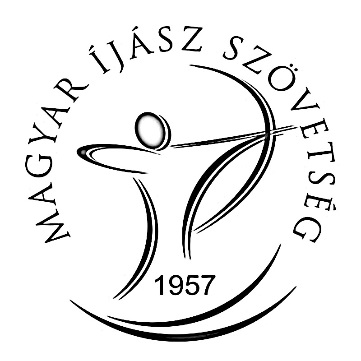 JegyzőkönyvElnökségi Ülés 2022.05.26.Helyszín: Magyar Íjász Szövetség székhelyeJelenlévők:Vánky Sebastian elnök, Máté Gyöngyi elnökségi tag, Lovász Tamás elnökségi tag, Szentmiklóssy Zoltán elnökségi tag, Balla Zsolt elnökségi tag, Windischmann Mercédesz sportigazgató-főtitkár. Vánky Sebastian üdvözli az elnökségi tagokat. Megállapítja, hogy az Elnökség határozatképes.Utánpótlás Szakmai Bizottsági tagfelvételelőadó: Máté GyöngyiMargit néni, az UP Szakmai Bizottság egyik tagja idős koránál fogva egyre nehezebben tudja ellátni tisztségét, ezért Máté Gyöngyi, a Bizottság elnöke új tag felvételét kéri helyére. Soós-Horváth Diána Rékát javasolja.Vánky Sebastian támogatja a javaslatot, de az utánpótlás korú versenyzői létszám bővítését és a meglévő sportolók lehetőség szerinti versenyrendszerben tartását kéri, országos szinten.14/2022. határozat, az Elnökség egyhangúan elfogadta Soós-Horváth Diána Réka Utánpótlás Szakmai Bizottságba történő felvételét.Egyéb:Orosz Viktor megnyerte a májusban, Szlovéniában megrendezett Veronica’s Cup versenyt. Windischmann Mercédesz főtitkár javaslata: a Szövetség Viktor erre a versenyre befizetett teljes önrészét a következő versenyébe számítsa be.Az elnökség egyhangúan megszavazza. 15/2022. határozat, az Elnökség Orosz Viktor Veronca’s Cup-ra befizetett önrészének beszámítását a következő versenyébe egyhangúlag elfogadta.Mivel további kérdés, hozzászólás nincs, így Elnök úr megköszöni a megjelenteknek a részvételt és bezárja az ülést.Budapest, 2022. 05.26.     Vánky sebastian	Elnök